This week’s learning 18.10.21MondayMaths – Addition – adding two 4 digit numbers (2)Aut4.6.1 - Add two 4-digit numbers (more than one exchange) - Bing videoEnglish – Watch Wangari Maathai noble prize acceptance speech.Nobel Lecture by Professor Wangari Maathai - Bing videoSpelling -  Practise the following spelling words: immortal, immature,Irregular, irresponsible, impossible, impatient, illegal, illegible, imperfect, irregular.TuesdayMaths – Addition – adding two 4 digit numbers (3)Complete this worksheet addition-4-columns.pdfEnglish – Make sentences using the spelling words above. French –  Practice your parts of your face https://youtu.be/A7-GC0j-dvUWednesdayMaths – Subtraction – subtracting two 4 digit numbers (1) Subtract up to 4-digit numbers - Year 5 - P6 - Maths - Home Learning with BBC Bitesize - BBC BitesizeEnglish – Pobble (it is free) - https://www.pobble365.com/  Write a description or what happens next based on the image. *Don’t forget to use adverbs and adjectives.Global learning – Shakleton videos.Sir Ernest Shackleton for Kids - Bing videoSHACKLETON'S ANTARCTIC ADVENTURE - Bing videoThursdayMaths – Subtraction – subtracting two 4 digit numbers (2) 4digit-standard-1.pdf (mathworksheets4kids.com)English – Reading for pleasure discussion Write or tell your adult or sibling about the book you are reading or your favourite book.RE – Many Christians believe it is important to forgive those who have hurt you.  Discuss why you think forgiveness is important. Friday Maths – Subtraction – subtracting two 4 digit numbers (3)4-2-digit-1.pdf (mathworksheets4kids.com)English – (SPAG) Practise your handwriting using your spelling words.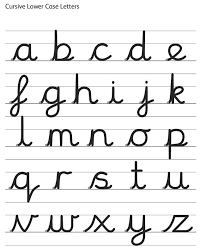 Mind up/PHSE–  Talking about responsibility.Find out what responsibility means and why it is important.DailyHit the button – Times table practiceKeep reading a range of fiction and non-fiction!Read a magazine/newspaper article. Arithmetic (20 minutes a day) – Practise your 4 and 8 times tables – try writing flashcards and testing yourself.PEVisit YouTube and do a session 5 times a week of Joe Wicks/Go Noddle/Cosmic Kids Yoga.